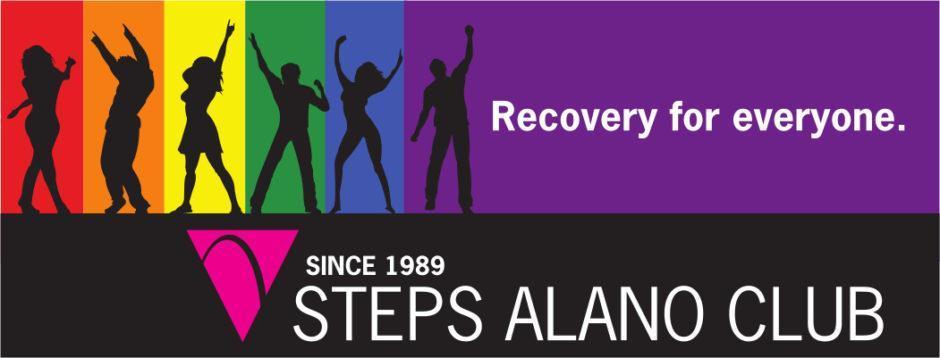 TABLE OF CONTENTSTO OUR MEMBERSStrategic Highlights and AccomplishmentsSavings Account:Capital Fund: $1051.95 (For building improvements)Emergency Fund: $5,000Operation Savings: $204.90 (Overflow from checking account)Prudent Reserve: $7,500Wi-Fi: $665.52Capital ImprovementsNew Toilets n Meeting Room Bathroom New Roof on main building and workshop. $39,600 + $160 for wood replacement.WorkshopTenant is a woodworker rent 500$/moTenant is planning on a longer-term stay. Good sustainable renter!Club MaintenanceGeneral repairs,  Hot water tank on east side of building ignitor went out.  Is in the process of being repaired.Attendance HighlightsAttendance to in person meetings has remained steady.  We added a new meeting for PA.  And the Monday night HA meeting has returned.  Also District 2 AA is meeting here the 2nd Thursday of every month.Outlook for 2024General maintenance to the exterior needs to be done.  (Painting the back of main building and exterior repairs to garage and workshop.)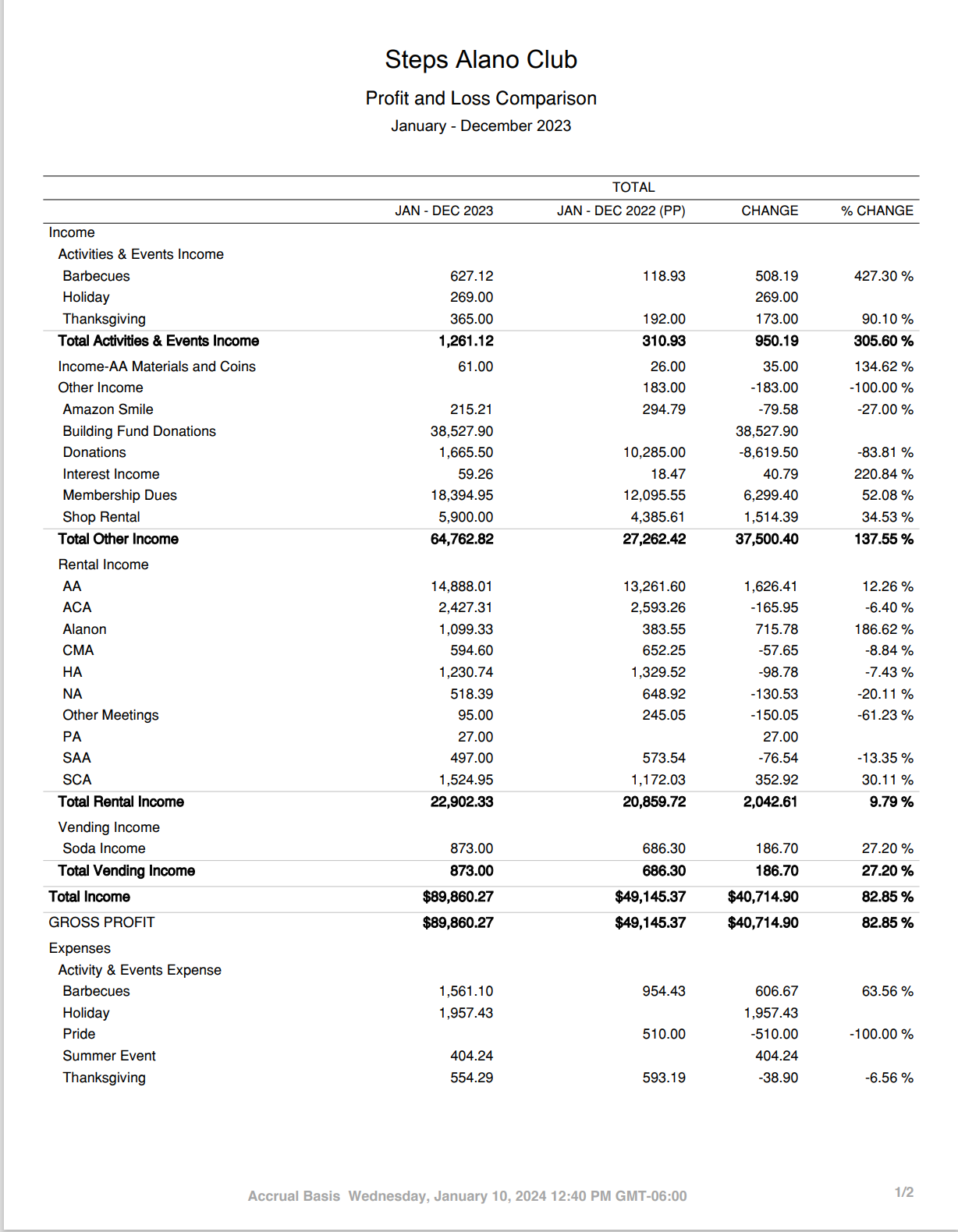 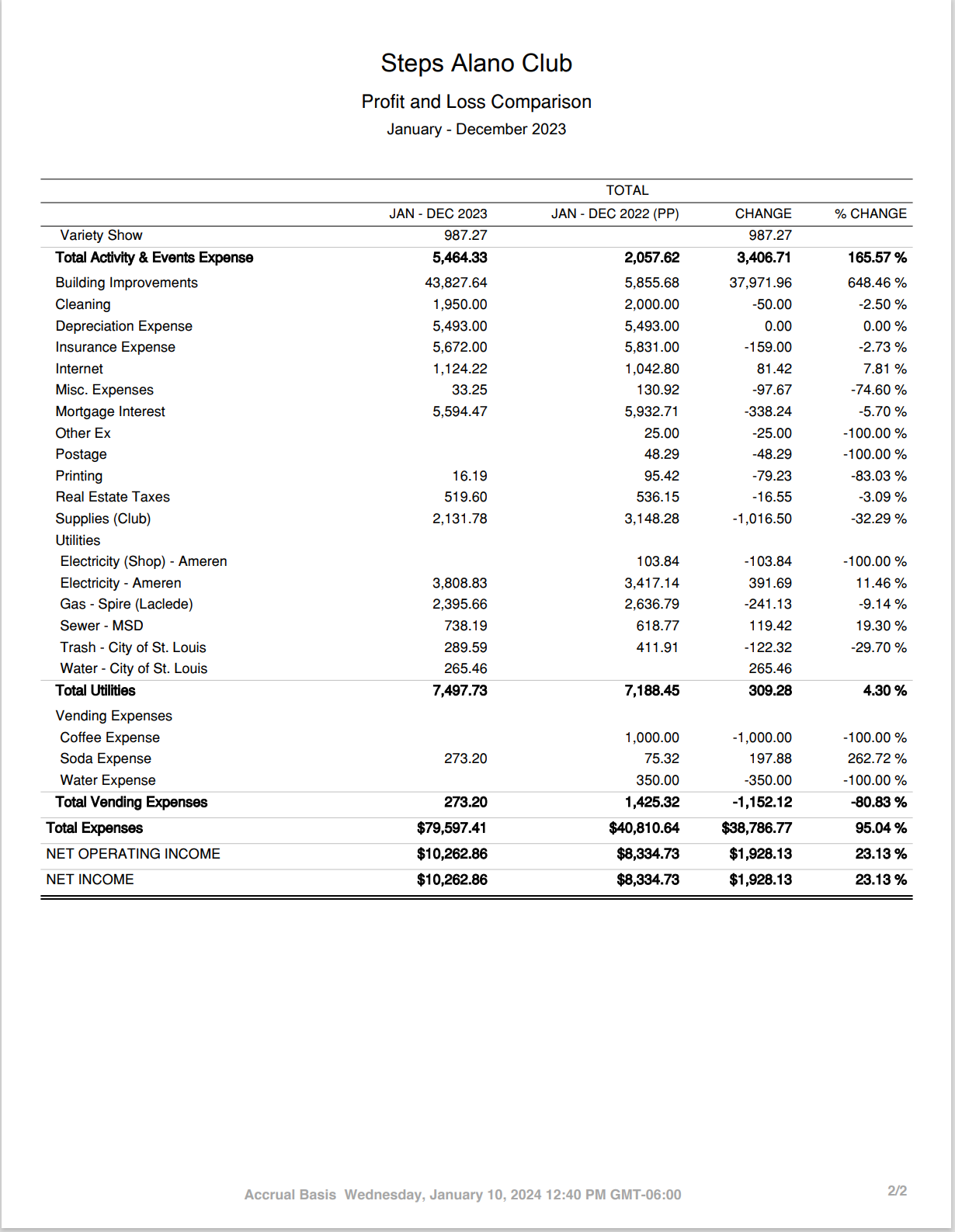 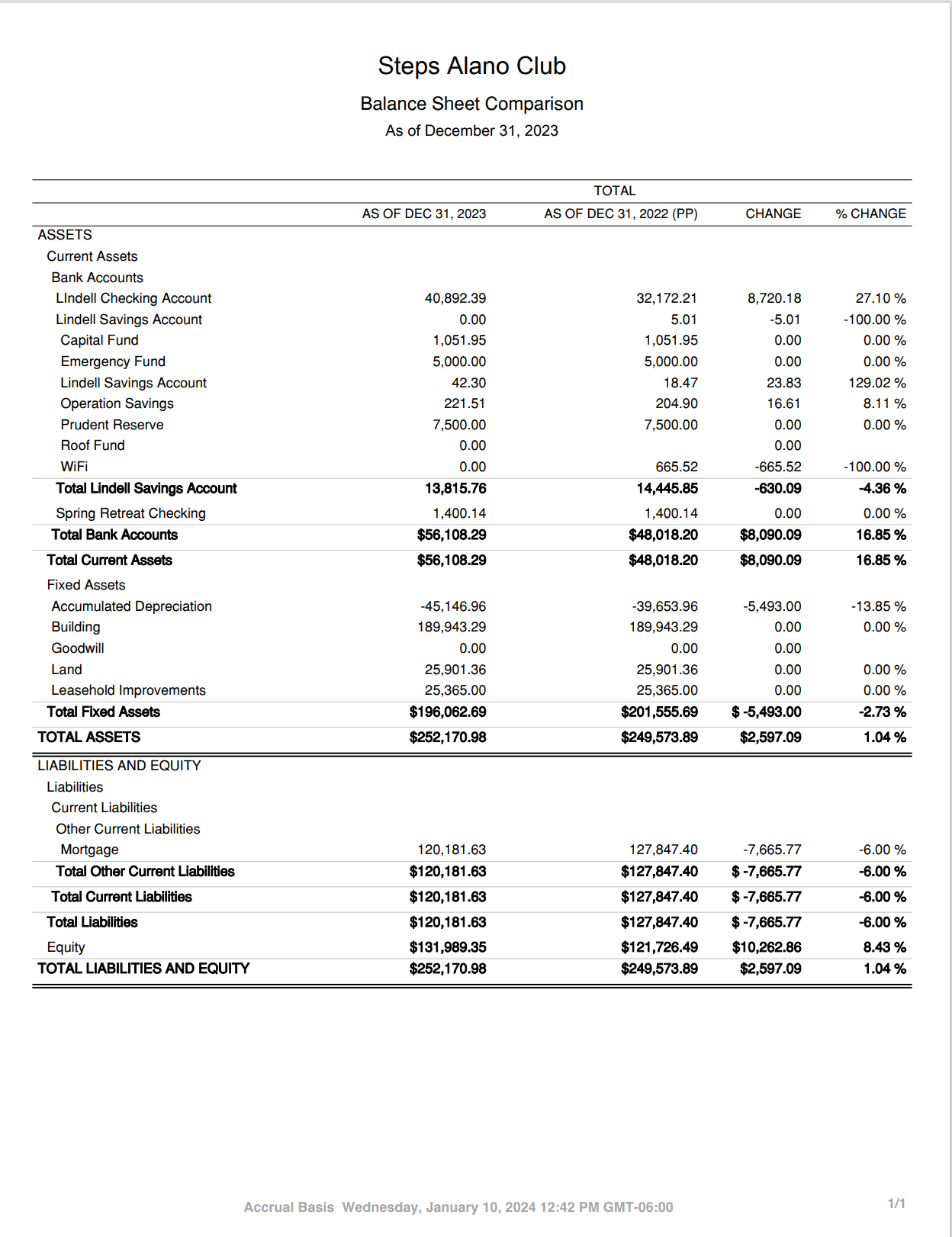 MEMBERSHIPMemberships have increased over the last two years.  We are very fortunate that many people who regularly attend meetings and could not during the pandemic have decided to become Members.  Membership Breakdown:2017: 75 members2018: 61 members2019: 61 members2020: 89 members2021: 106 members2022: 86 members2023: 99 membersMEETING Attendance:  All MeetingsAttendance is back to normal.  All meetings are meeting in person.  Some meetings are still providing ZOOM opportunities.MEETING Attendance:  AA MeetingsAA attendance is very strong and had returned to pre pandemic levels in many meetingsANNUAL REPORT2019